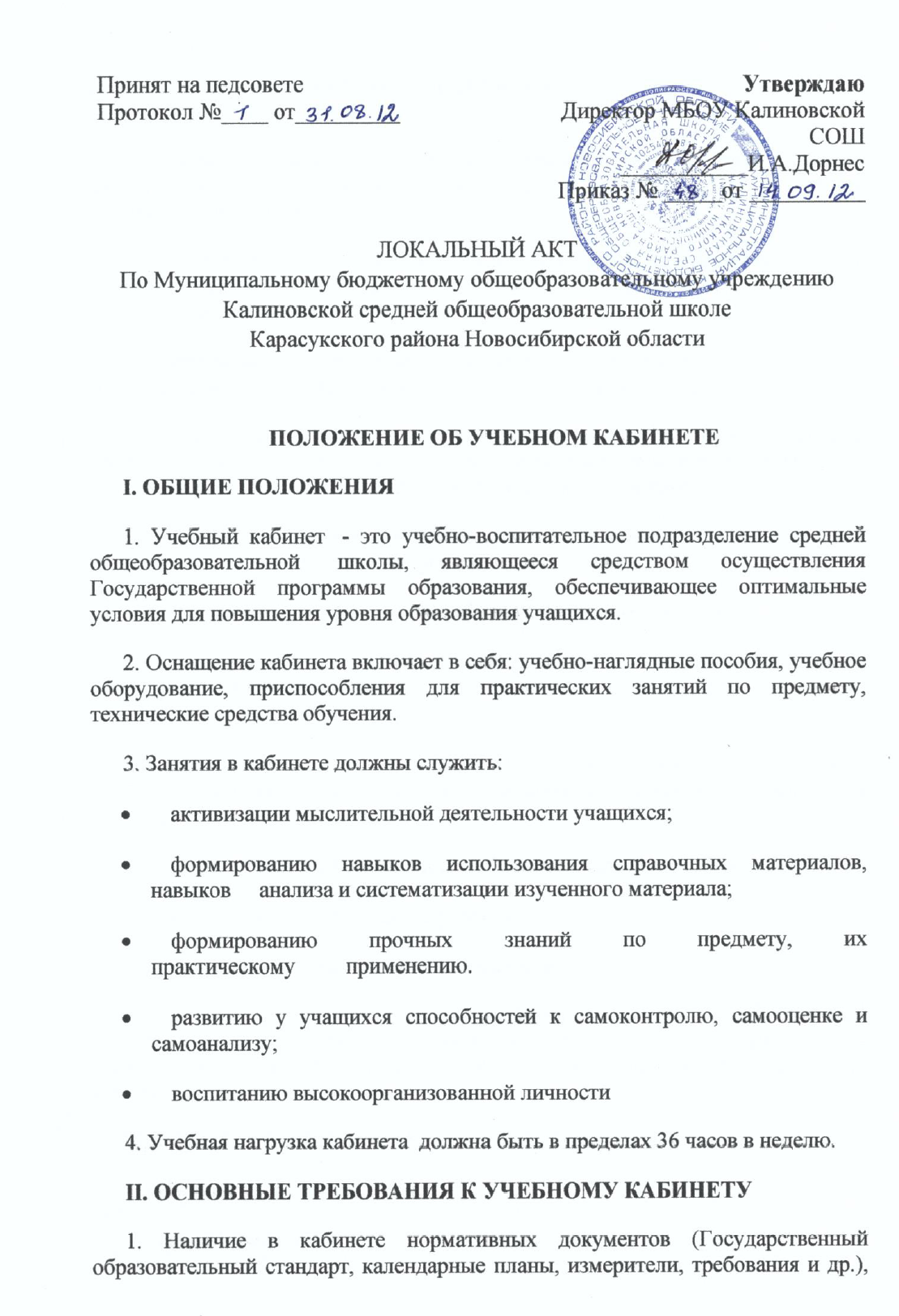 ЛОКАЛЬНЫЙ АКТПо Муниципальному бюджетному общеобразовательному учреждению Калиновской средней общеобразовательной школеКарасукского района Новосибирской областиПОЛОЖЕНИЕ ОБ УЧЕБНОМ КАБИНЕТЕI. ОБЩИЕ ПОЛОЖЕНИЯ1. Учебный кабинет  - это учебно-воспитательное подразделение средней общеобразовательной  школы, являющееся средством осуществления Государственной программы образования, обеспечивающее оптимальные условия для повышения уровня образования учащихся.2. Оснащение кабинета включает в себя: учебно-наглядные пособия, учебное оборудование, приспособления для практических занятий по предмету, технические средства обучения.3. Занятия в кабинете должны служить:       активизации мыслительной деятельности учащихся;       формированию навыков использования справочных материалов, навыков     анализа и систематизации изученного материала;       формированию прочных знаний по предмету, их практическому         применению.       развитию у учащихся способностей к самоконтролю, самооценке и самоанализу;       воспитанию высокоорганизованной личности4. Учебная нагрузка кабинета  должна быть в пределах 36 часов в неделю.II. ОСНОВНЫЕ ТРЕБОВАНИЯ К УЧЕБНОМУ КАБИНЕТУ1. Наличие в кабинете нормативных документов (Государственный образовательный стандарт, календарные планы, измерители, требования и др.), регламентирующих деятельность по реализации Государственной программы по предмету.2. Укомплектованность кабинета учебным оборудованием, учебно-методическим комплексом средств обучения, необходимых для выполнения образовательной программы школы.3. Соответствие учебно-методического комплекса и комплекса средств обучения требованиям стандарта образования и образовательным программам (базовый и профильные курсы).4. Обеспеченность учебниками, дидактическими материалами, раздаточным материалом в соответствии с образовательной программой школы.5. Наличие и обеспеченность учащихся комплектом типовых заданий, тестов, контрольных работ и т.п. для диагностики выполнения требований базового и продвинутого уровней образовательного стандарта.6. Соблюдение эстетических требований к оформлению кабинета: наличие постоянных и сменных учебно-информационных стендов.Стендовый материал учебного кабинета должен содержать:      государственный образовательный стандарт по предмету (минимально необходимое содержание образования и требования к уровню обязательной подготовки);      рекомендации для учащихся по проектированию их учебной деятельности       (подготовка к тестированию, экзаменам, практикумам и др.);      правила техники безопасности работы и поведения в кабинете;      материалы, используемые в учебном процессе.7. Соблюдение правил техники безопасности .8. Наличие расписания работы учебного кабинета  по обязательной программе, факультативным занятиям,  программе дополнительного образования, индивидуальным занятиям с отстающими, с одаренными учащимися, консультации и др.III.ТРЕБОВАНИЯ К ДОКУМЕНТАЦИИ КАБИНЕТА1.   Паспорт учебного кабинета.2.   Инвентарная ведомость на имеющееся оборудование.3.   Правила техники безопасности работы в учебном кабинете и журнал инструктажа учащихся по технике безопасности.4.   Правила пользования кабинетом  учащимися5.   График занятости кабинета.6.   Состояние учебно-методического обеспечения кабинета .   План работы кабинета  на учебный год и перспективу (утверждается директором школы).IV. ОЦЕНКА ДЕЯТЕЛЬНОСТИ КАБИНЕТА.1.    Выполняется на основании «Положения о смотре кабинета» один раз в год.2.    По результатам смотра подводятся итоги и определяются кабинеты, подлежащие оплате и размер оплатыПринят на педсоветеПротокол №__1__ от_31.08.12_Утверждаю
Директор МБОУ Калиновской СОШ
___________И.А.ДорнесПриказ № _48_от _14.09.12_